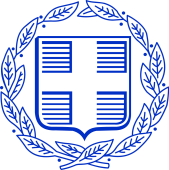               ΕΛΛΗΝΙΚΗ   ΔΗΜΟΚΡΑΤΙΑ               ΥΠΟΥΡΓΕΙΟ  ΠΑΙΔΕΙΑΣ, EΡΕΥΝΑΣ ΚΑΙ ΘΡΗΣΚΕΥΜΑΤΩΝ
ΠΕΡΙΦ/ΚΗ Δ/ΝΣΗ Π/ΘΜΙΑΣ & Δ/ΘΜΙΑΣ ΕΚΠ/ΣΗΣ ΚΡΗΤΗΣ		       
 Δ/ΝΣΗ    ΔΕΥΤ/ΘΜΙΑΣ   ΕΚΠ/ΣΗΣ    Ν. ΗΡΑΚΛΕΙΟΥ                                     
            13ο  ΓΥΜΝΑΣΙΟ  ΗΡΑΚΛΕΙΟΥ         
							Ηράκλειο,19 /6/2019Aρ.Πρ.:413
Ταχ. Δ/νση      :   Αντ. Βορεάδη 36			ΠΡΟΣ: ΤΑΞΙΔΙΩΤΙΚΑ ΓΡΑΦΕΙΑ         							(Δια της  Δ.Δ.Ε. Ν. Ηρακλείου)Ταχ. Κωδ.       :    714 09Πληροφορίες   :   Άννα Κλεινάκη			Τηλέφωνο       :   2810 - 234 – 488		  	  Fax      .          :   2810 - 326 – 908E-mail             : mail@13gym-irakl.ira.sch.gr      	Θέμα: Αξιολόγηση προσφορών και ανάθεση μετακίνησης μαθητών.Από τη Διεύθυνση του 13ου Γυμνασίου Hρακλείου ανακοινώνεται ότι, μετά από προκήρυξη για την πραγματοποίηση μετακίνησης εκπαιδευτικών του σχολείου στο πλαίσιο  του προγράμματος ΕRASMUS+ ΚΑ2,”Erasmus code”, στην πόλη Kochanovice της Πολωνίας, με αναχώρηση 29/9/2019  και  επιστροφή στις  5/10/2019, η αρμόδια επιτροπή  που συνεδρίασε την Τρίτη 11/6/2019 και ώρα 12.30 μ.μ. (Πράξη 23/ 11-6-2019), σύμφωνα με την υπ’ αριθ. Υ.Α. 33120/ΓΔ4/28-02-2017 (ΦΕΚ 681/τ.Β΄/06.03.2017) του ΥΠ.Π.Ε.Θ για τις εκδρομές-μετακινήσεις μαθητών Δημοσίων και Ιδιωτικών σχολείων Δευτεροβάθμιας Εκπαίδευσης, χαρακτήρισε άγονο το διαγωνισμό.   Η Διευθύντρια  		   Άννα Κλεινάκη